Відповіді до завдань ІІ етапу Всеукраїнської учнівської олімпіади з біології2018 рік8 класТЕСТОВИЙ ТУРЗавдання групи А(Серед відповідей правильна одна; кожне питання оцінюється в 0,5 бали)Завдання групи Б(Правильних відповідей одна чи кілька; кожне питання оцінюється 1 балом)Завдання групи ВВ1. (4 бали) а-так, б-так, в-ні, г-ніВ2. (4 бали) 	а-ні, б-ні, в--, г-ніМаксимальна кількість балів – 45	9 класТЕСТОВИЙ ТУРЗавдання групи А(Серед відповідей правильна одна; кожне питання оцінюється в 0,5 бали)		Завдання групи Б(Правильних відповідей одна чи кілька; кожне питання оцінюється 1 балом)Завдання групи ВВ1. (4 бали) а-так, б-так, в-ні, г-ніВ2. (4 бали)І-В, ІІ-А, ІІІ-Г, IV-БМаксимальна кількість балів – 45	10 класТЕСТОВИЙ ТУР	Завдання групи А	(Серед відповідей правильна одна; кожне питання оцінюється в 0,5 бали)Завдання групи Б(Правильних відповідей одна чи кілька; кожне питання оцінюється 1 балом)Завдання групи ВВ1. (8 балів) 	А-ні, Б-так, В-ні, Г-такВ2. (6 балів)2.1-а,    2.2-а   2.3-г    2.4-д     2.5-б,     2.6-еВ3. (4 бали)І-В, ІІ-А, ІІІ-Г, IV-БВ4. (4 бали)а-так, б-так, в-ні, г-ніМаксимальна кількість балів – 84	11 класТеоретичний тур Задача (6 балів) 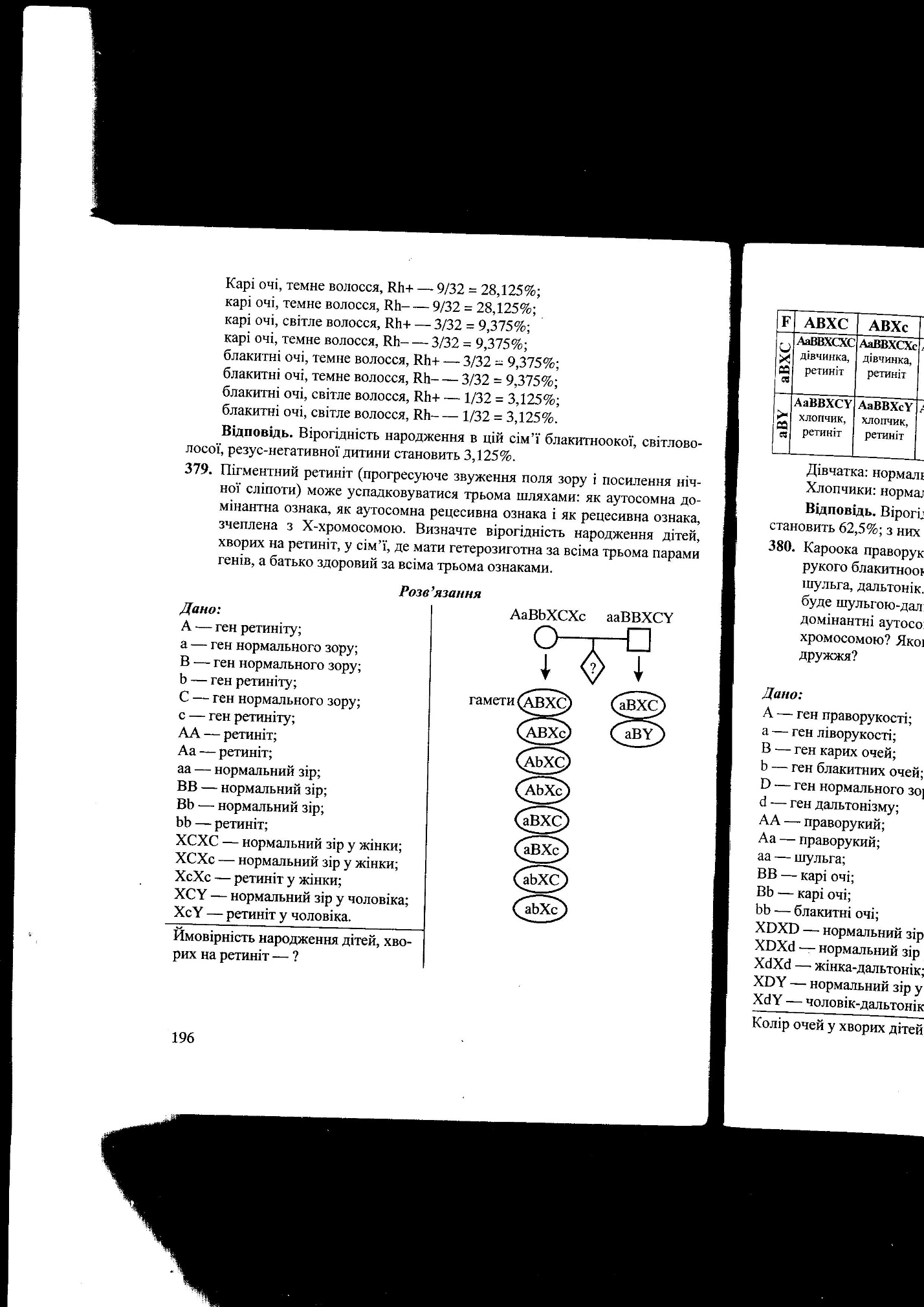 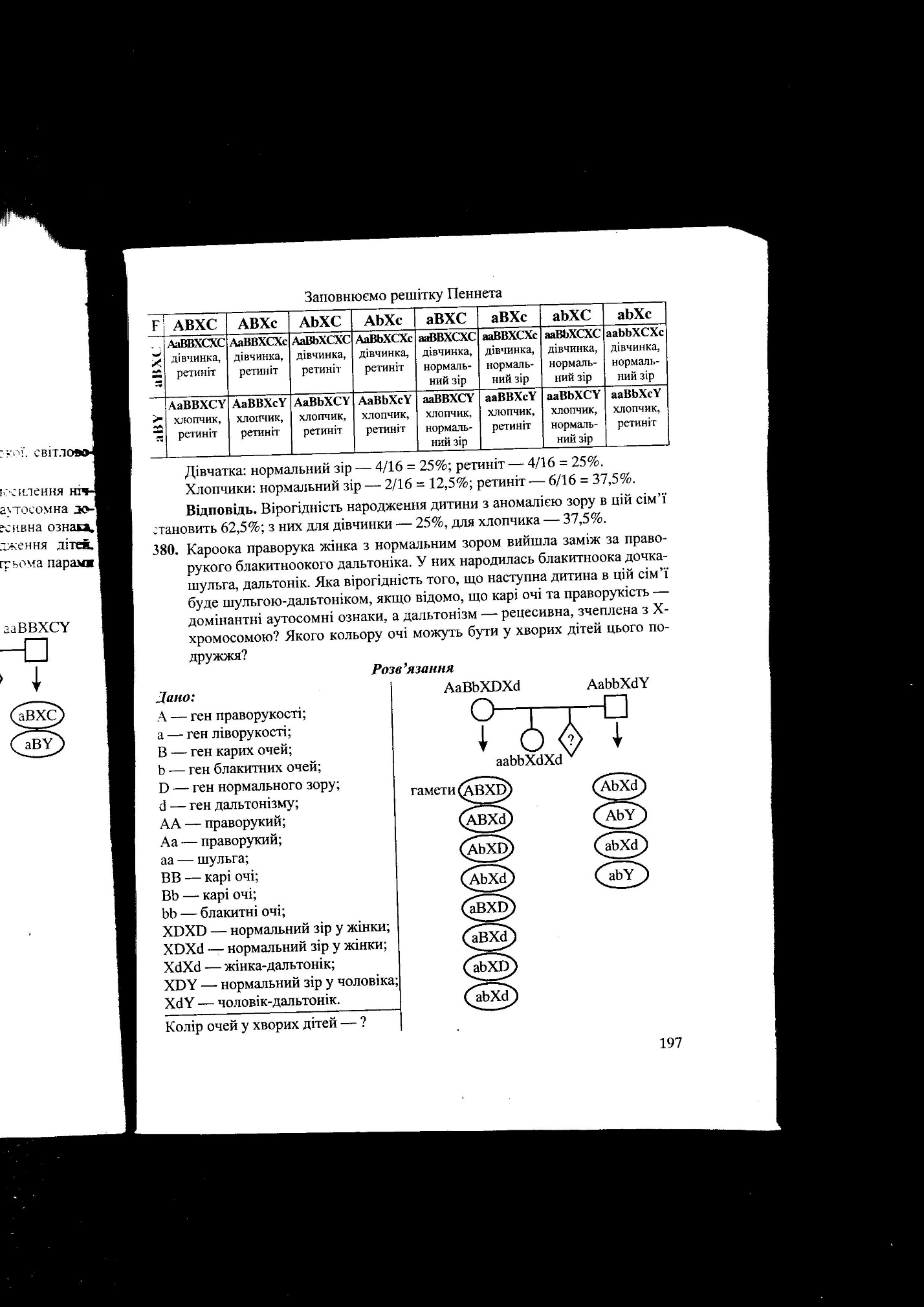 ТЕСТОВИЙ ТУР	Завдання групи А	(Серед відповідей правильна одна; кожне питання оцінюється в 0,5 бали)	Завдання групи Б(Правильних відповідей одна чи кілька; кожне питання оцінюється 1 балом)Завдання групи ВВ1. (6 балів) 	1.1-а,    1.2-а   1.3-г    1.4-д     1.5-б,     1.6-еВ2. (12 балів)2.1-б,   2.2-г,   2.3-а, б, в,    2.4-б, в,   2.5-а,б,в,г,ж,з     2.6: структура 1 – б, м ;  структура 2 – а; структура 3 – е, ж; структура 4 – е;структура 5 – к; структура 6 – з, структура 7 – в, д; структура 8 – г В3. (4 бали)  І-В, ІІ-А, ІІІ-Г, IV-БВ4. (4 бали)  а-так, б-так, в-ні, г-ніМаксимальна кількість балів –94	12345678910бгбввбвбвб 1.а, г, д11.а, б, д2.б, г, д12.б, г3.а, в13.а, в, г, д4.а, в, 14.а, б, г5.б, г15.г6.б, в, г, д16.а, б 7.г, д	17.б8.б, г, д	18.а, б, д9.а, г, д	19.а, в, д10.а, б, в, г20.г12345678910бгбввбвббб1.а, г, д11.а, г2.б, г, д12.б, г 3.а, в13.а, в, г, д4.а, в14.в, д5.б, г15.г6.б, в, г, д16.а, б7.г, д17.б8.б, г, д18.а, б, д9.а, г, д19.а, в, д10.а, б, в, г20.г12345678910бгбавбвбвб11121314151617181920гвгбагбгбв1.а, г, д21.б, в, г2.б, г, д22.а, б, г, д3.а, в23.в, г4.а, в24.а, б, в5.б, г25.в, д6.б, в, г, д26.б, в7.г, д27.а, в8.б, г, д28.б, в9.а, г, д29.б10.а, б, в, г30.б, в, г11.а, б, д31.б, г12.б, г32.д13.а, в, г, д33.а, б14.а, б, г34.а, б, в15.г35.б16.а, б36.в, г17.б37.а, б, в, г18.а, б, д38.г, д19.а, в, д39.б, в, г, д20.г40.д12345678910бгбавбвбвб 11121314151617181920гвгбагбгбв1.а,  г, д21.б, в, г2.б, г, д22.а, б, г, д3.а, в23.в, г4.а, в24.а, б, в5.б, г25.в, д6.б, в, г, д26.б, в7.г, д27.а, в8.б, г, д28.б, в9.а, г, д29.б10.а, б, в, г30.б, в, г11.а, б, д31.б, г12.б, г32.д13.а, в, г, д33.а, б14.а, б, г34.а, б, в15.г35.б16.а, б36.в, г17.б37.а, б, в, г18.а, б, д38.г, д19.а, в, д39.б, в, г, д20.г40.д 